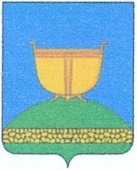 СОВЕТ ВЫСОКОГОРСКОГО
МУНИЦИПАЛЬНОГО РАЙОНА
РЕСПУБЛИКИ ТАТАРСТАНТАТАРСТАН РЕСПУБЛИКАСЫ
БИЕКТАУ МУНИЦИПАЛЬРАЙОН СОВЕТЫ   Кооперативная ул., 5, пос. ж/д станция Высокая Гора,	Кооперативная ур., 5, Биектау т/ю станциясе поселогы,    Высокогорский район, Республика Татарстан, 422700	Биектау районы, Татарстан Республикасы, 422700    Тел.: +7 (84365) 2-30-50, факс: 2-30-86, e-mail: biektau@tatar.ru, www.vysokaya-gora.tatarstan.ru                     РЕШЕНИЕ                                                                  КАРАР           «___» ___________201__г                                                     №____О нормах площади жилья при постановке на учет и предоставлении жилья гражданам по социальному найму и по государственным жилищным программам	В соответствии со статьями 14, 50 Жилищного кодекса Российской Федерации, Уставом муниципального образования «Высокогорский муниципальный район» Республики Татарстан, с целью постановки на учет граждан, нуждающихся в жилых помещениях и предоставления жилья на территории Высокогорского муниципального района, Совет Высокогорского муниципального района РЕШИЛ:	1. Установить учетную норму площади жилого помещения, исходя из которой определяется уровень обеспеченности граждан общей площадью жилого помещения в целях их принятия на учет в качестве нуждающихся в жилых помещениях, в размере не более 18 кв. метров общей площади жилого помещения на одного члена семьи.	2. Установить норму предоставления площади жилого помещения по договору социального найма и по государственным жилищным программам на одного члена семьи в размере 18 кв. метров, но не менее 33 кв. метров общей площади жилого помещения для одиноко проживающего гражданина и не менее 42 кв. метров общей площади жилого помещения для семьи из двух человек.	3. Признать утратившим силу решение Совета Высокогорского муниципального района от 22.06.2010 №361 «О нормативах площади при постановке на учет, предоставлении жилья гражданам по социальному найму и по государственным жилищным программам».	4. Обнародовать настоящее решение разместив на официальном сайте Высокогорского муниципального района и на портале правовой информации Республики Татарстан.	5. Контроль за исполнением настоящего решения возложить на постоянную комиссию по социальной политике, здравоохранению, образованию, культуре, спорту и молодежной политикПредседатель Совета,Глава муниципального района                                                                Р.Г. Калимуллин